Měď a její vlastnostiPracovní list je určen pro studenty středních škol, studenti si zopakují základní znalosti o mědi a jejích slitinách. Plamenová zkouška měďnatých kationtů________________________________________________________Označte správnou odpověď.Co se stane, když šišku polijeme lihovým roztokem dusičnanu měďnatého a zkusíme ji zapálit?ze šišky se začne uvolňovat dým, ale plamenem nehoříšiška hoří cihlově červeným plamenemšiška hoří zeleným plamenem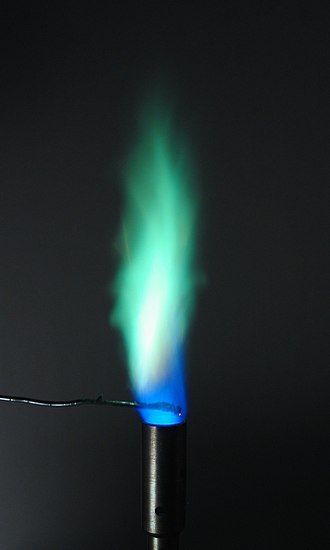 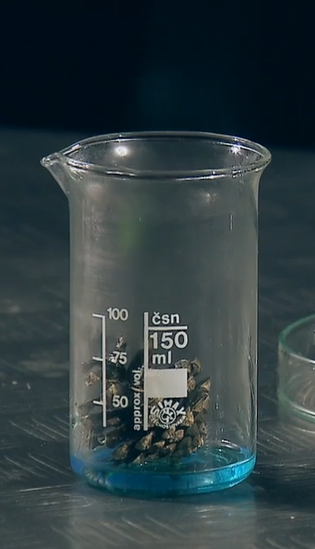 Soubor:Flametest--Cu.swn.jpg. (2022, 7. března). Wikimedia Commons, bezplatné úložiště médií . Získáno 15:07, 29. ledna 2023 z https://commons.wikimedia.org/w/index.php?title=File:Flametest--Cu.swn.jpg&oldid=636096106 .Podtrhněte základní vlastnosti mědi.Měď je:neušlechtilý kov, ušlechtilý kov, dobrý tepelný vodič, izolant, v řadě napětí kovů se nachází vpravo od vodíku, v řadě napětí kovů se nachází vlevo od vodíku, patří mezi nepřechodné prvky, patří mezi přechodné prvky, ke korozi na vzduchu vykazuje dobrou odolnost, ke korozi na vzduchu vykazuje špatnou odolnost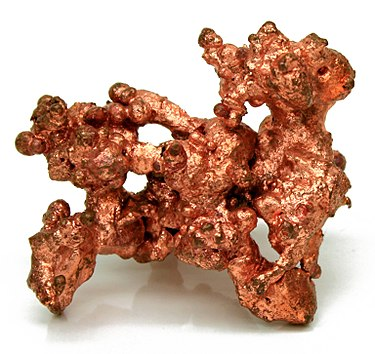 Soubor:NatCopper.jpg. (2022, 8. července). Wikimedia Commons, bezplatné úložiště médií . Převzato 15:12, 29. ledna 2023 z https://commons.wikimedia.org/w/index.php?title=File:NatCopper.jpg&oldid=672366304 .Přiřaďte k sobě správné názvy slitin mědi a jejich složení. bronz						1. Cu, Znmosaz						2. Cu, Ni, Mnkonstantan					3. Cu, Al, ZnDewarova slitina				4. Cu, SnVysvětlete, co je to měděnka.……………………………………………………………………………………………………………………………………………………………………………………………………………………Napište rovnice reakce mědi s koncentrovanou a zředěnou kyselinou dusičnou. .Co jsem se touto aktivitou naučil(a):………………………………………………………………………………………………………………………………………………………………………………………………………………………………………………………………………………………………………………………………………